INSTITUTO NACIONAL DE AGUAS POTABLES Y ALCANTARILLADOS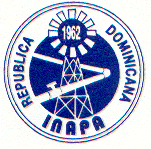 *** INAPA ***Dirección de Supervisión y Fiscalización de Obras“Año de la Innovación y la Competitividad”Descripción Proyecto:Esta obra consiste en rehabilitar el acueducto existente de Palmar de Ocoa con Equipamiento de los Pozo No.1 y 2 (existente), mantenimiento de caseta, construcción de Day Tank de 100 gls, e interconexión de pozos en la carretera,Equipamiento Pozo No. 3 (existente), suministro e instalación de electrobomba de 20hp, caseta de generador, Red de distribución Wichi García, Duvergé y El Golfo.  En el pozo No. 1,  2 y 3 (nuevo) se construirán la caseta de generadorEn el pozo No. 4 (nuevo).